ПРАВИТЕЛЬСТВО КРАСНОЯРСКОГО КРАЯПОСТАНОВЛЕНИЕО внесении изменений в отдельные правовые акты и признании утратившими силу некоторых правовых актов о лечебно-оздоровительных местностях краевого значенияВ соответствии с Федеральным законом от 23.02.1995 № 26-ФЗ                     «О природных лечебных ресурсах, лечебно-оздоровительных местностях                        и курортах»,  статьей 103 Устава Красноярского края, Законом Красноярского края от 28.09.1995 № 7-174 «О природных лечебных ресурсах и лечебно-оздоровительных местностях Красноярского края» ПОСТАНОВЛЯЮ:Внести в постановление Правительства Красноярского края                           от 29.10.2008 № 158-п «Об образовании на территории Минусинского района Красноярского края особо охраняемой природной территории – лечебно-оздоровительной местности краевого значения «Озеро Тагарское»                             и об утверждении границ и режима округа горно-санитарной охраны лечебно-оздоровительной местности краевого значения «Озеро Тагарское» следующие изменения:заголовок изложить в следующей редакции:«О признании территории озера Тагарское Минусинского района Красноярского края лечебно-оздоровительной местностью краевого значения «Озеро Тагарское»;преамбулу изложить в следующей редакции:«В соответствии с Федеральным законом от 23.02.1995 № 26-ФЗ                     «О природных лечебных ресурсах, лечебно-оздоровительных местностях                        и курортах», статьей 103 Устава Красноярского края, Законом Красноярского края от 28.09.1995 № 7-174 «О природных лечебных ресурсах и лечебно-оздоровительных местностях Красноярского края» ПОСТАНОВЛЯЮ:»;пункт 1 изложить в следующей редакции:«1. Признать территорию озера Тагарское Минусинского района Красноярского края лечебно-оздоровительной местностью краевого значения «Озеро Тагарское».»;в пункте 2 слова «особо охраняемой природной территории –» исключить;пункт 3 признать утратившим силу;в границах и режиме округа горно-санитарной охраны особо охраняемой природной территории – лечебно-оздоровительной местности краевого значения «Озеро Тагарское»:преамбулу изложить в следующей редакции:«Округ горно-санитарной охраны лечебно-оздоровительной местности краевого значения «Озеро Тагарское» разработан в соответствии                                 с Федеральным законом от 23.02.1995 № 26-ФЗ «О природных лечебных ресурсах, лечебно-оздоровительных местностях и курортах».»;в абзаце первом раздела 1 слова «особо охраняемая природная территория –» исключить;в разделе 2:в заголовке, абзаце пятом подраздела 2.3 слова «особо охраняемой природной территории –» исключить;в заголовках разделов 3, 4 слова «особо охраняемой природной территории –» исключить.Внести в постановление Совета администрации Красноярского края от 31.12.2002 № 444-п «О признании территории Кожановского месторождения минеральных вод Балахтинского района лечебно-оздоровительной местностью краевого значения «Кожаново» следующие изменения:преамбулу изложить в следующей редакции:«В соответствии с Федеральным законом от 23.02.1995 № 26-ФЗ                     «О природных лечебных ресурсах, лечебно-оздоровительных местностях                        и курортах»,  статьей 103 Устава Красноярского края,  Законом Красноярского края от 28.09.1995 № 7-174 «О природных лечебных ресурсах и лечебно-оздоровительных местностях Красноярского края» ПОСТАНОВЛЯЮ:»;пункт 3 признать утратившим силу.Признать утратившими силу: постановление администрации Красноярского края от 22.07.1999                      № 452-п «Об утверждении Положения об округах санитарной и горно-санитарной охраны лечебно-оздоровительных местностей и курортов краевого или местного значения»;постановление администрации Красноярского края от 06.10.1999                          № 627-п «Об утверждении временной технологической схемы разработки месторождения лечебных грязей (сапропелей) озера Плахино (Боровое) Абанского района»;постановление администрации Красноярского края от 21.03.2000                 № 207-п «О признании территории ЗАО «Санаторий Енисей» лечебно-оздоровительной местностью краевого значения»;постановление администрации Красноярского края от 02.07.2001                       № 476-п «Об установлении границ и режима округа санитарной охраны лечебно-оздоровительной местности краевого значения                                ЗАО «Санаторий Енисей»;постановление Совета администрации Красноярского края                                 от 30.06.2004 № 173-п «Об установлении границ и режима округа горно-санитарной охраны лечебно-оздоровительной местности краевого значения «Озеро Плахино» (Боровое) Абанского района»;решение исполнительного комитета Красноярского краевого Совета депутатов трудящихся от 23.02.1971 № 100 «Об отнесении курортов «Озеро Учум» и «Озеро Тагарское» к курортам местного значения»;постановление администрации Красноярского края от 10.05.1995                      № 242-п «О согласовании проекта статуса курортов и лечебно-оздоровительных местностей Красноярского края»;4. Внести в постановление Правительства Красноярского края                          от 03.02.2011 № 60-п «О признании утратившими силу постановлений администрации Красноярского края и Совета администрации Красноярского края по вопросу утверждения перечня курортов и лечебно-оздоровительных местностей краевого значения» следующее изменение:абзац третий пункта 1 исключить. 5. Опубликовать постановление в газете «Наш Красноярский край»                   и на «Официальном интернет-портале правовой информации Красноярского края» (www.zakon.krskstate.ru).6. Постановление вступает в силу через 10 дней после                                       его официального опубликования.г. Красноярск№ Первый заместительГубернатора края – председательПравительства края                                                                                                                                                                                 В.П. Томенко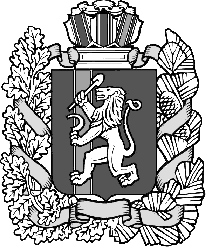 